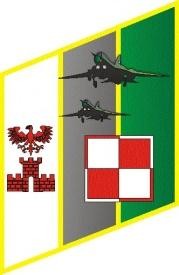 Ogłoszenie opublikowano w Biuletynie Zamówień Publicznych, pod numerem: 631961-N-2019
 z dnia 04.12.2019.r. SPIS TREŚCIROZDZIAŁ 1	Nazwa i adres Zamawiającego ROZDZIAŁ 2	Tryb udzielenia zamówienia ROZDZIAŁ 3	Opis przedmiotu zamówienia ROZDZIAŁ 4	Termin wykonania zamówieniaROZDZIAŁ 5	Warunki udziału w postępowaniu wraz z opisem ich spełnienia	oraz podstawy wykluczeniaROZDZIAŁ 6	Wykaz oświadczeń lub dokumentów potwierdzających spełnianie warunków udziału w postępowaniu oraz brak podstaw do wykluczeniaROZDZIAŁ 7	Informacje  o  sposobie       porozumiewania       się       Zamawiającego 
z   Wykonawcami   oraz   przekazywania    oświadczeń    lub   dokumentów,   a    także wskazanie  osób uprawnionych do porozumiewania się 
z WykonawcamiROZDZIAŁ 8	Wymagania dotyczące wadium ROZDZIAŁ 9	Termin związania ofertąROZDZIAŁ 10	Opis sposobu przygotowania oferty ROZDZIAŁ 11	Jawność postępowaniaROZDZIAŁ 12	Miejsce oraz termin składania i otwarcia ofert ROZDZIAŁ 13	Opis sposobu obliczenia cenyROZDZIAŁ 14	Opis kryteriów, którymi Zamawiający będzie się kierował przy wyborze oferty,  wraz z   podaniem  znaczenia   tych kryteriów i sposobu oceny ofertROZDZIAŁ 15	Informacje o formalnościach, jakie powinny zostać dopełnione po wyborze oferty w celu zawarcia umowy w sprawie zamówienia publicznegoROZDZIAŁ 16	Zabezpieczenie należytego wykonania umowyROZDZIAŁ 17	Istotne dla stron postanowienia, które zostaną wprowadzone do treści zawieranej umowy w sprawie zamówienia publicznego, ogólne warunki umowy albo wzór umowy, jeżeli Zamawiający wymaga od Wykonawcy, aby zawarł z nim umowę w sprawie zamówienia publicznego na takich warunkachROZDZIAŁ 18	Pouczenie o środkach ochrony prawnej przysługujących Wykonawcy w toku postępowania o udzielenie zamówieniaROZDZIAŁ 19	Informacje o przewidywanych zamówieniach z art. 67 ust. 1 pkt. 6 ROZDZIAŁ 20	Żądanie wskazania przez Wykonawcę w ofercie części zamówienia,której wykonanie powierzy podwykonawcom ROZDZIAŁ 21	Wyjaśnienia i modyfikacja treści SIWZ ZAŁĄCZNIKI (stanowiące integralną część SIWZ):Załącznik nr 1	Formularz ofertowy - wzórZałącznik nr 2	Oświadczenia Wykonawców - wzórZałącznik nr 3	Informacja o braku przynależności do grupy kapitałowej - wzór Załącznik nr 4	Wykaz robót budowlanych - wzórZałącznik nr 5	Wykaz osób – wzórZałącznik nr 6	Zobowiązanie podmiotu trzeciego - wzórZałącznik nr 7	Projekt umowyZałącznik nr 8	   Projekt prac remontowych Załącznik nr 9	Projekt - instalacje elektryczne Załącznik nr 10	Projekt – instalacje sanitarne Załącznik nr 11	Specyfikacja Techniczna Wykonania i Odbioru Robót (STWiOR) – Roboty remontoweZałącznik nr 12	Specyfikacja Techniczna Wykonania i Odbioru Robót (STWiOR) – Instalacje sanitarne Załącznik nr 13	Specyfikacja Techniczna Wykonania i Odbioru Robót (STWiOR) – Instalacje elektryczneZałącznik nr 14	Przedmiar robót- budynek nr 31 Załącznik nr15            Przedmiar robót –  instalacje sanitarne Załącznik nr 16           Przedmiar robót – instalacje elektryczne Załącznik nr 17           Rysunki –  instalacje elektryczneZałącznik nr 18           Rysunki –  instalacje sanitarneZałącznik nr 19            Zdjęcia Załącznik nr 20           Informacja RODONazwa : 21 BAZA LOTNICTWA TAKTYCZNEGO Adres: UL. POŁCZYŃSKA 3278-301 ŚWIDWINNumer telefonu: +48 261 533 509/ + 48 261 533 51 Godziny urzędowania: od godz. 7.30 do godz. 15.30 NIP: 672-17-59-451REGON: 331029355Adres strony internetowej: http://www.21blot.wp.mil.plAdres platformy zakupowej: www.platformazakupowa.pl/pn/21blotAdres poczty elektronicznej: zam.publ.21blt@ron.mil.plWykonawcy pobierający SIWZ z wyżej wskazanej platformy zakupowej są związani wszelkimi modyfikacjami i wyjaśnieniami do treści SIWZ zamieszczonymi na platformie zakupowej dostępnej za stronie internetowej Zamawiającego.Udzielenie  zamówienia  nastąpi  w trybie  przetargu nieograniczonego o wartości nieprzekraczającej równowartości kwot określonych w art. 11 ust. 8 ustawy,  na podstawie art. 10 ust. 1 i art. 39  - 46 ustawy Prawo zamówień publicznych, zgodnie 
z wymogami określonymi w niniejszej Specyfikacji Istotnych Warunków Zamówienia, zwanej dalej „SIWZ”.Do udzielenia przedmiotowego zamówienia stosuje się przepisy ustawy z dnia 29 stycznia 2004 r. – Prawo zamówień publicznych, zwanej dalej „ustawą Pzp”, 
a 
w sprawach nieuregulowanych ustawą, przepisy ustawy – Kodeks cywilny z dnia 23.04.1964 r.Do niniejszego postępowania mają zastosowanie przepisy określone w Rozporządzeniu Prezesa Rady Ministrów z dnia 27 czerwca 2017r. w sprawie użycia środków komunikacji elektronicznej w postępowaniu o udzielenie  zamówienia publicznego oraz udostępniania  i przechowywania dokumentów elektronicznych.Postępowanie prowadzone jest zgodnie z zasadami określonymi w art. 24aa ustawy Prawo zamówień publicznych (tzw. „procedura odwrócona”).Zamawiający w niniejszym postępowaniu dopuszcza możliwość złożenia oferty 
w formie elektronicznej podpisanej kwalifikowanym podpisem elektronicznym za pośrednictwem platformy zakupowej dostępnej pod adresem: www.platformazakupowa.pl/ pn/21blotSzczegółowe  zasady  składanie   ofert   w   formie   elektronicznej   określone   zostały   w rozdziale 10 niniejszej SIWZ.Zamawiający przewiduje możliwość unieważnienia postępowania na mocy art. 93 ust. 1a ustawy.Wspólny Słownik Zamówień (CPV):      45110000-1-  Roboty w  zakresie burzenia i rozbiórki obiektów budowlanych,                                   roboty ziemne,45420000-2 – Roboty w zakresie zakładania stolarki budowlanej oraz roboty ciesielskie,45410000-4 – Tynkowanie,45430000-0 - Pokrycie podłóg i ścian ,45320000-6 -  Roboty izolacyjne, 45440000-3 – Roboty malarskie ,45450000-6 - Roboty budowlane wykończeniowe i pozostałe ,90500000-2 – Usługi związane z odpadami, 45310000-3 – Wykonanie badań odbiorczych,93900000-7 – Demontaż rozdzielnic oraz demontaż instalacji elektrycznej.Przedmiotem zamówienia jest wykonanie i odbiór robót związanych z PRACAMI REMONTOWYMI BUDYNKU NR 31 W KOMPLEKSIE WOJSKOWYM W ŚWIDWINIE – UL. POŁCZYŃSKA 32, 78-301 ŚWIDWIN.Szczegółowy opis i zakres przedmiotu zamówienia zawiera dokumentacja projektowa stanowiąca załączniki do SIWZ (będąca integralną jej częścią):Projekt prac remontowych  –  załącznik nr 8 do SIWZ;Projekt -  instalacje elektryczne  - załącznik nr 9 do SIWZ;Projekt – instalacje sanitarne - załącznik nr 10 do SIWZ;Specyfikacja Techniczna Wykonania i Odbioru Robót (STWiOR) – Roboty remontowe – załącznik nr 11 do SIWZ;Specyfikacja Techniczna Wykonania i Odbioru Robót (STWiOR) –Instalacje sanitarne – załącznik nr 12 do SIWZ;Specyfikacja Techniczna Wykonania i Odbioru Robót (STWiOR) – Instalacje Elektryczne  – załącznik nr 13 do SIWZ;Przedmiar robót - budynek nr 31 – załącznik nr 14 do SIWZ;Przedmiar robót – instalacje sanitarne – załącznik 15 do SIWZ;Przedmiar robót – instalacje elektryczne  – załącznik nr 16 do SIWZ;Rysunki - dotyczące instalacji elektrycznej – załącznik nr 17 do SIWZ; Rysunki – dotyczące instalacji sanitarnych – załącznik nr 18 do SIWZ;Zdjęcia – załącznik nr 19 do SIWZ;Zakres robót budowlanych: pełen zakres robót dla budynku nr 31 w Kompleksie Wojskowym w Świdwinie określony został szczegółowo Specyfikacjach Technicznych Wykonania i Odbioru Robót, tj. załączniku nr 11, załączniku nr 12 oraz załączniku nr 13 do niniejszej SIWZ.Pełen zakres inwestycji opisany został w załącznikach wskazanych w pkt. 3 niniejszego rozdziału SIWZ. Podczas wyceny prac budowlanych Wykonawca zobowiązany jest do zapoznania się z pełną dokumentacją, która funkcjonuje jako całość.Wszystkie standardy jakościowe, związane z realizacją przedmiotu zamówienia zostały określone dokumentacji wskazanej w pkt. 3 niniejszego rozdziału SIWZ.Wszystkie wskazane w opisie przedmiotu zamówienia nazwy własne materiałów 
z zastosowaniem znaków towarowych, określenie norm, aprobat, specyfikacji technicznych i systemów odniesienia, należy rozumieć jako określenie wymaganych parametrów, właściwości i standardów jakościowych oraz technicznych, a Zamawiający dopuszcza zastosowanie rozwiązań równoważnych o parametrach techniczno – użytkowych nie niższych niż określone w opisie przedmiotu zamówienia. Wykonawca, który powołuje się na rozwiązania równoważne opisywanych przez Zamawiającego, jest obowiązany wykazać, że oferowane przez niego materiały spełniają wymagania określone przez Zamawiającego zgodnie z art. 30 ust. 5 ustawy.Inwestor przekaże protokolarnie teren budowy Wykonawcy w terminie 5 dni od dnia zawarcia umowy. W dniu przekazania placu budowy Inwestor przekaże Wykonawcy dziennik korespondencji wraz ze wszystkimi uzgodnieniami prawnymi 
i administracyjnymi. Wskaże punkt poboru wody i energii elektrycznej. Dojścia 
i dojazdy do obiektu istniejące utwardzone. Wykonawca wykona z materiałów własnych i usunie nieodpłatnie opomiarowanie punktów poboru mediów w sposób uzgodniony 
z dostawcą (użytkownikiem obiektu).Wykonawca zobowiązany będzie przedstawić harmonogram rzeczowo – finansowy (w formie graficznej prowadzenia robót zgodny z terminami fazowania oraz terminem zakończenia robót) przed podpisaniem umowy, a najpóźniej w dniu jej podpisania.Warunki gwarancji:a)	Wymagany przez Zamawiającego okres gwarancji jakości na wykonane roboty budowlane stanowiące przedmiot zamówienia, nie może być krótszy niż 60 miesięcy od dnia podpisania protokołu odbioru końcowego bez wad i usterek przez osoby upoważnione po stronie Zamawiającego i Wykonawcy;b)	Na wyroby objęte gwarancją producenta Wykonawca przedłoży w dniu odbioru robót dokumenty potwierdzające gwarancję producenta w formie kserokopii potwierdzone za zgodność z oryginałem przez Wykonawcę. Gwarancja musi obejmować co najmniej okres wynikający z dokumentów gwarancyjnych producenta.Zamawiający, na mocy art. 29 ust. 3a ustawy Pzp, wymaga zatrudnienia przez Wykonawcę lub jego Podwykonawcę (o ile występuje), na podstawie umowy o pracę w rozumieniu przepisów ustawy z dnia 26 czerwca 1974 r. Kodeks pracy (dz. U. z 2018 poz. 917 ze zm.), na cały okres obowiązywania umowy, osób wykonujących następujące czynności: w zakresie burzenia i rozbiórki obiektów budowlanych, robót ziemnych, zakładania stolarki budowlanej oraz robót ciesielskich, tynkowania, pokrywania podłóg ścian, robót izolacyjnych, malarskich i szklarskich, budowlanych wykończeniowych 
i pozostałych oraz usług związanych z odpadami.Informacja o zebraniu Wykonawców:1)	Zamawiający działając na mocy art. 38 ust. 3 ustawy Prawo zamówień publicznych, zaprasza Wykonawców do wzięcia udziału w zebraniu Wykonawców;2)	Przedmiotem zebrania będzie przeprowadzenie wizji lokalnej obiektu. Zamawiający umożliwi również zadawanie pytań do treści SIWZ, 
w szczególności związanych z opisem przedmiotu zamówienia;3)	Zamawiający wyznacza jeden termin zebrania, odpowiednio na dzień 12.12.2019 r. o godz. 11:00 ;4)	Miejsce zbiórki: Biuro Przepustek 21. BLT, ul. Połczyńska 32, 72-301 Świdwin;5)	Osoby przybyłe na miejsce zbiórki zobowiązane są do posiadania aktualnego dowodu tożsamości (w celu wydania przepustki);6)	Koszty uczestnictwa w zebraniu ponoszą odpowiednio uczestnicy;7)	W przypadku gdy na zebraniu stawi się co najmniej jeden Wykonawca, 
z zebrania zostanie sporządzona notatka, zawierająca wszystkie zadane pytania wraz z odpowiedziami dotyczącymi treści SIWZ. Notatka zostanie opublikowana na stronie internetowej Zamawiającego;8)	W trakcie zebrania osoby upoważnione z ramienia Zamawiającego nie będą udzielały żadnych odpowiedzi na zgłoszone zapytania o wyjaśnienie treści SIWZ i jej załącznikówZamawiający nie dopuszcza możliwości składania ofert częściowych, z zastrzeżeniem, że oferta musi zawierać zakres całego zadania. Oferty nie zawierające pełnego zakresu przedmiotu zamówienia zostaną odrzucone jako niezgodne z treścią SIWZ.Zamawiający nie dopuszcza możliwości składania ofert wariantowych.Każdy Wykonawca może złożyć tylko jedną ofertę.Zamawiający nie przewiduje udzielania zaliczek na poczet realizacji zamówienia przez Wykonawcę.Zamawiający nie przewiduje zawarcia umowy ramowej.Zamawiający nie przewiduje ustanowienia dynamicznego systemu zakupów.Zamawiający nie przewiduje wyboru oferty najkorzystniejszej z zastosowaniem aukcji elektronicznej.Zamawiający nie przewiduje zwrotu kosztów udziału w postępowaniu.Zamawiający nie przewiduje rozliczeń w walutach obcych.    Wykonawca zobowiązuje się, że każda osoba realizująca przedmiot umowy na terenie jednostki wojskowej musi posiadać obywatelstwo polskie. Wykonawca lub pracownicy Wykonawcy, biorący udział w dostawie, a nieposiadające obywatelstwa polskiego, mogą wejść na teren jednostki wojskowej (chronionego obiektu) celem realizacji przedmiotu umowy, wyłącznie po uzyskaniu Pozwolenia Jednorazowego wydanego przez szefa właściwej Instytucji Koordynującej lub Dowódcy Jednostki, po uprzednim uzyskaniu pozytywnej opinii Dyrektora Zarządu Operacyjnego służby Kontrwywiadu Wojskowego. Podstawa prawna: Decyzja Nr 19/MON z 24.01.2017 r. w sprawie organizowania współpracy międzynarodowej w resorcie Obrony Narodowej.1.	Termin wykonania zamówienia:	a) rozpoczęcie prac - nie wcześniej niż od 01.03.2020r.b) zakończenie prac do 31.10.2020r. (w tym czynności odbioru ostatecznego oraz złożenie dokumentacji powykonawczej)2.	Roboty budowlane mogą być prowadzone w dniach roboczych od poniedziałku do piątku od godz. 7:00 do godz. 15:00.O udzielenie zamówienia mogą ubiegać się Wykonawcy, którzy spełniają warunki, dotyczące:1. Kompetencji lub uprawnień do prowadzenia określonej działalności zawodowej, o ile wynika to z odrębnych przepisów. Opis spełnienia warunku:Zamawiający nie stawia szczególnych wymagań w zakresie spełniania tego warunku.1.2. Sytuacji ekonomicznej lub finansowej         Opis spełnienia warunku:Zamawiający nie stawia szczególnych wymagań w zakresie spełniania tego warunku.3. Zdolności technicznej lub zawodowejOpis spełnienia warunku:a) Warunek ten spełniają Wykonawcy, którzy wykonali należycie w okresie ostatnich 5 lat, przed upływem terminu składania ofert, a jeżeli okres prowadzenia działalności jest krótszy – w tym okresie, minimum dwie roboty budowlane polegające na remoncie budynków, które obejmowały  swoim zakresem wykonanie wewnętrznych instalacji sanitarnych oraz instalacji elektrycznych o wartości minimum 500 000,00 zł brutto każda, 
w ramach jednego kontraktu, zlecenia lub umowy.W przypadku Wykonawców wspólnie ubiegających się o udzielenie zamówienia (konsorcjum, spółka cywilna), przynajmniej jeden z Wykonawców musi spełniać warunek dotyczący posiadanych zdolności zawodowych, o których mowa w pkt. 1 ppkt. 1.3. lit. a) w pełni samodzielnie.Roboty budowlane należycie wykonane oznacza roboty wykonane zgodnie 
z przepisami prawa budowlanego i prawidłowo ukończone.Jako robotę budowlaną wykonaną – należy rozumieć wykonane roboty, dla których wystawiono Protokół odbioru robót lub Świadectwo Przejęcia lub równoważny dokumenty w przypadku zamówień, w których nie wystawiono Protokołu odbioru lub Świadectwa Przejęcia.Wartości podane w dokumentach potwierdzających spełnienie warunku w walutach innych niż złoty polski, Wykonawca przeliczy wg średniego kursu Narodowego Banku Polskiego (NBP) na dzień opublikowania ogłoszenia o zamówieniu dotyczącego niniejszego postępowania w BZP lub ostatniego kursu sprzed dnia opublikowania ogłoszenia o niniejszym zamówieniu – w przypadku gdyby w tym dniu kurs nie był podawany.b)	Warunek ten spełniają Wykonawcy, którzy wykażą, że dysponują co najmniej jedna osobą, która będzie pełniła funkcję kierownika budowy przy realizacji niniejszego przedmiotu  zamówienia, posiadającą ważne uprawnienia budowlane do kierowania robotami budowlanymi w specjalności konstrukcyjno–budowlanej, co najmniej 
w ograniczonym zakresie ( zgonie z rozporządzeniem Ministra Infrastruktury 
i Rozwoju z dnia 11.09.2014 r. w sprawie samodzielnych funkcji technicznych w budownictwie,  Dz. U. 2014, poz. 1278) .Zamawiający informuje, że kierownik robót jest przewidziany do nadzoru nad realizacją całego przedmiotu zamówienia.Zamawiający, określając wymogi dla wykazanej osoby, w zakresie posiadanych uprawnień budowlanych dopuszcza odpowiadające im równoważne uprawnienia budowlane, które zostały wydane na podstawie wcześniej lub innych obowiązujących przepisów, jeżeli ich zakres odpowiada aktualnie obowiązującym przepisom ustawy z dnia 7 lipca 1994 r. Prawo budowlane.Jeżeli Wykonawca dysponuje osobą posiadającą uprawnienia, która ma miejsce zamieszkania poza terytorium Rzeczypospolitej Polskiej, musi wykazać, że osoba ta legitymuje się kwalifikacjami odpowiadającymi wymaganym uprawnieniom 
w kraju zamieszkania, jeżeli takowe w tym kraju obowiązują, z uwzględnieniem prawa do wykonywania określonych zawodów regulowanych lub określonych działalności, jeżeli te kwalifikacje zostały uznane na zasadach przewidzianych 
w ustawie z dnia 18 marca 2008r. o zasadach uznawania kwalifikacji zawodowych nabytych w państwach członkowskich Unii Europejskiej (Dz. U. Nr 63, poz. 394 
z późn. zm.)Zamawiający może, na każdym etapie postępowania, uznać, że Wykonawca nie posiada wymaganych zdolności, jeżeli zaangażowanie zasobów technicznych lub zawodowych Wykonawcy w inne przedsięwzięcia gospodarcze Wykonawcy może mieć negatywny wpływ na realizację przedmiotu zamówienia.Wykonawca może w celu potwierdzenia spełniania warunków, o których mowa                       w niniejszym rozdziale, w pkt. 1 ppkt 1.3, w stosownych sytuacjach oraz w odniesieniu                do konkretnego zamówienia, lub jego części, polegać na zdolnościach technicznych                         lub zawodowych innych podmiotów, niezależnie od charakteru prawnego łączących go                   z nim stosunków prawnych,Zamawiający jednocześnie informuje, iż „stosowna sytuacja”, o której mowa w pkt. 3 wystąpi wyłącznie w przypadku gdy:  a)	Wykonawca, który polega na zdolnościach lub sytuacji innych podmiotów udowodni zamawiającemu, że realizując zamówienie, będzie dysponował niezbędnymi zasobami tych  podmiotów,  w szczególności  przedstawiając  zobowiązanie  tych  podmiotów  do  oddania  mu  do  dyspozycji niezbędnych zasobów na potrzeby realizacji zamówienia.b)	Zamawiający oceni, czy udostępniane Wykonawcy przez inne podmioty zdolności techniczne lub zawodowe lub ich sytuacja finansowa lub ekonomiczna, pozwalają                    na wykazanie przez Wykonawcę spełniania  warunków  udziału w  postępowaniu        oraz  zbada,  czy  nie  zachodzą  wobec  tego podmiotu podstawy wykluczenia,                      o których mowa w art. 24 ust. 1 pkt 12 –23 i ust. 5 ustawy, wymienione w pkt. 6 niniejszego rozdziału.c)	w odniesieniu do warunków dotyczących wykształcenia, kwalifikacji zawodowych lub doświadczenia, Wykonawcy mogą polegać na zdolnościach innych podmiotów, jeśli podmioty te zrealizują roboty budowlane lub usługi, do realizacji których te zdolności są wymagane.O udzielenie zamówienia mogą ubiegać się Wykonawcy, którzy nie podlegają wykluczeniu z postępowania na podstawie art. 24 ust. 1 pkt. 12 - 23 ustawy Pzp.O udzielenie zamówienia publicznego mogą ubiegać się Wykonawcy, którzy nie podlegają wykluczeniu, z przesłanek jak poniżej:4.1.	Z postępowania dodatkowo wyklucza się Wykonawcę na mocy art. 24 ust. 5 pkt 2 ustawy:a)	który w sposób zawiniony poważnie naruszył obowiązku zawodowe, co podważa jego uczciwość, w szczególności gdy Wykonawca w wyniku zamierzonego działania lub rażącego niedbalstwa nie wykonał lub nienależycie wykonał zamówienie, co zamawiający jest w stanie wykazać za pomocą stosownych środków dowodowychDo oferty każdy Wykonawca musi dołączyć aktualne na dzień składania ofert oświadczenie w zakresie wskazanym w załączniku nr 2 do SIWZ. Informacje zawarte w oświadczeniu będą stanowić wstępne potwierdzenie, że Wykonawca nie podlega wykluczeniu oraz spełnia warunki udziału w postępowaniu.W przypadku wspólnego ubiegania się o zamówienie przez Wykonawców, oświadczenie, o którym mowa w ust. 1 składa każdy z Wykonawców wspólnie ubiegających się o zamówienie. Oświadczenie to ma potwierdzać spełnianie warunków udziału w postępowaniu, brak podstaw wykluczenia w zakresie, w którym każdy z Wykonawców wykazuje spełnianie warunków udziału w postępowaniu, brak podstaw wykluczenia.Wykonawca, który zamierza powierzyć wykonanie części zamówienia podwykonawcom, w celu wykazania braku istnienia wobec nich podstaw  wykluczenia z udziału  w postępowaniu  zamieszcza informacje o podwykonawcach  w oświadczeniu, o którym mowa w ust. 1.Wykonawca, który powołuje się na zasoby innych podmiotów, w celu wykazania braku istnienia wobec nich podstaw wykluczenia oraz spełnienia - w zakresie, w jakim powołuje się na ich zasoby - warunków udziału w postępowaniu zamieszcza informacje o tych podmiotach w oświadczeniu, o którym mowa w pkt. 1.Zamawiający przed udzieleniem zamówienia, wezwie Wykonawcę, którego oferta została najwyżej oceniona, do złożenia w wyznaczonym terminie, nie krótszym niż 5 dni, aktualnych na dzień złożenia następujących oświadczeń lub dokumentów:a)	Wykaz robót budowlanych wykonanych nie wcześniej niż w okresie ostatnich                 5 lat przed upływem terminu składania ofert, a jeżeli okres prowadzenia działalności jest krótszy – w tym okresie, wraz z podaniem ich rodzaju, wartości, daty, miejsca wykonania i podmiotów, na rzecz których roboty te zostały wykonane, z załączeniem dowodów określających czy te roboty budowlane zostały wykonane należycie,                           w szczególności informacji o tym czy roboty zostały wykonane zgodnie z przepisami prawa budowlanego i prawidłowo ukończone – zgodnie z załącznikiem nr 4 do  SIWZ.Dowodami, o których mowa są referencje bądź inne dokumenty wystawione przez podmiot, na rzecz którego roboty budowlane były wykonywane, a jeżeli z uzasadnionej przyczyny 
o obiektywnym charakterze Wykonawca nie jest w stanie uzyskać tych dokumentów – inne dokumenty.	b)	Wykaz osób, skierowanych przez Wykonawcę do realizacji zamówienia publicznego, która będzie pełniła funkcję kierownika budowy przy realizacji przedmiotu zamówienia, posiadającą ważne uprawnienia do kierowania robotami budowlanymi,  wraz z informacją na temat ich kwalifikacji zawodowych, uprawnień, doświadczenia   i wykształcenia niezbędnych do wykonania zamówienia publicznego oraz o podstawie do dysponowania tymi osobami – zgodnie z załącznikiem nr 5 do  SIWZ.W przypadku, gdy Wykonawca w celu potwierdzenia spełnienia warunków udziału                             w postępowaniu, powołuje się na podmiot, o którym mowa w art. 22a ustawy, musi wykazać, ze wobec tego podmiotu nie zachodzą przesłanki wykluczenia, o których mowa w rozdziale 5 niniejszej SIWZ.UWAGA!Wykonawca, w terminie 3 dni  od zmieszczenia na stronie internetowej informacji,  o której mowa w art. 86 ust. 5 ustawy, przekaże Zamawiającemu oświadczenieo przynależności lub braku przynależności do tej samej grupy kapitałowej, o której mowa w art. 24 ust. 1 pkt 23 ustawy Pzp, zgodnie co do treści z załącznikiem nr 3      do SIWZ.Wraz   ze   złożonym   oświadczeniem,    Wykonawca    może    przedstawić    dowody, że  powiązania  z   innym   Wykonawcą   nie   prowadzą   do   zakłócenia   konkurencji  w postępowaniu o udzielenie zamówienia.Sposób porozumiewania się Zamawiającego z Wykonawcami przesyłającymi ofertę za pośrednictwem poczty tradycyjnej (t. j. za pośrednictwem operatora pocztowego w rozumieniu Prawa pocztowego, osobiście lub przez posłańca)Oświadczenia, wnioski, zawiadomienia oraz informacje Zamawiający i Wykonawca przekazują pisemnie, z zastrzeżeniem pkt. 1.2.Kontakt pomiędzy Wykonawcą a Zamawiającym odbywać się będzie za pośrednictwem poczty elektronicznej: zam.publ.21blt@ron.mil.pl, przy przekazywaniu następujących dokumentów:pytania i wyjaśnienia dotyczące treści SIWZ,modyfikacje treści SIWZ,wniosek Wykonawcy o przekazanie informacji z otwarcia ofert, o których mowa w art. 86 ustawy oraz odpowiedź Zamawiającego,	wniosek o wyjaśnienie i wyjaśnienie treści oferty,wniosek o wyjaśnienie  i wyjaśnienia  dotyczące  oświadczeń  i dokumentów,  o których mowa w art. 25 ust. 1 ustawy,wezwanie kierowane do Wykonawców na podstawie art. 26 ust. 1-4 ustawy,wniosek o udzielenie wyjaśnień dotyczących elementów oferty mających wpływ na wysokość ceny oraz odpowiedź Wykonawcy,informacja o poprawieniu oczywistych omyłek pisarskich oraz oczywistych omyłek rachunkowych,informacje o poprawieniu innych omyłek polegających na niezgodności oferty ze specyfikacją istotnych warunków zamówienia, niepowodujących istotnych zmian w treści oferty,oświadczenie Wykonawcy w kwestii wyrażenia zgody na poprawienie innych omyłek polegających na niezgodności oferty ze specyfikacją istotnych warunków zamówienia, niepowodujących istotnych zmian w treści oferty,wniosek Zamawiającego o wyrażenie zgody na przedłużenie terminu związania ofertą oraz odpowiedź Wykonawcy,oświadczenie Wykonawcy o przedłużeniu terminu związania ofertą,ł) 	zawiadomienie o wyborze najkorzystniejszej oferty, o Wykonawcach, którzy zostali z postępowania wykluczeni i Wykonawcach, których oferty zostały odrzucone,zawiadomienia o miejscu i terminie podpisania umowy.zawiadomienie o unieważnieniu postępowania,informacje i zawiadomienia kierowane do Wykonawców na podstawie art. 181 ustawy,wezwanie kierowane do Wykonawcy do złożenia wyjaśnień w zakresie rażąco niskiej ceny.Jeżeli Zamawiający lub Wykonawca przekazują ww. oświadczenia, wnioski, zawiadomienia oraz informacje pocztą elektroniczną, każda ze stron na żądanie drugiej niezwłocznie potwierdza fakt ich otrzymania. Wydruk potwierdzenia nadania z poczty Zamawiającego oznacza, że Wykonawca otrzymał korespondencję 
e-mailem w momencie jej przekazania przez Zamawiającego, niezależnie od ewentualnego potwierdzenia faktu jej otrzymania.W przypadku przesłania dokumentów, o których mowa w pkt. 1.2., pocztą elektroniczną, gdy Wykonawca nie potwierdzi odbioru wiadomości, dowodem nadania tej wiadomości będzie wydruk potwierdzenia nadania z programu pocztowego Zamawiającego.Pisma nadawane pocztą elektroniczną należy przesłać w plikach PDF jako załączniki do wiadomości z zachowaniem układu  i  sposobu  sporządzania  pism  obowiązującego w korespondencji tradycyjnej.Zamawiający wymaga, aby wszelkie pisma związane z zamówieniem, w tym ewentualne zapytania kierowane na adres pocztowy Zamawiającego, były oznaczone sygnaturą sprawy i zaadresowane następująco: 21 Baza Lotnictwa Taktycznego ul. Połczyńska 3278-301 ŚwidwinOsoby upoważnione do udzielania informacji :Agnieszka Obszyńska– e-mail: zam.publ.21blt@ron.mil.plUWAGA!Proszę nie umieszczać nazwiska ww. osoby na kopercie z ofertą przetargową ani nie przekazywać kurierowi jako osoby do kontaktu. W razie problemów lub innych kwestii związanych za doręczeniem przesyłki proszę o  kontakt  z  Wojskową  Stacją  Pocztową  pod nr tel. 261 532 870.Sposób porozumiewania się Zamawiającego z Wykonawcami przesyłającymi ofertę elektroniczną za pośrednictwem Platformy ZakupowejKomunikacja pomiędzy Zamawiającym a Wykonawcami tj. wszelkie oświadczenia, wnioski (inne niż wnioski o dopuszczenie do udziału w postępowaniu), zapytania 
(w tym o wyjaśnienie treści SIWZ), zawiadomienia i informacje przekazywane są 
w formie elektronicznej za pośrednictwem Platformy Zakupowej pod adresem : www.platformazakupowa.pl/ pn/21blot i formularza „Wyślij wiadomość”.Powyższe oznacza, że wszelka korespondencja przekazywana Zamawiającemu w inny sposób tj. listownie, za pośrednictwem poczty elektronicznej lub faksem, nie będzie rozpatrywana.W celu założenia konta Użytkownika na Platformie Zakupowej, koniecznym jest posiadanie przez Użytkownika (Wykonawcę) aktywnego konta poczty elektronicznej (e-mail). Korzystanie z Platformy Zakupowej przez Wykonawcę jest bezpłatne.Komunikacja poprzez komendę „Wyślij wiadomość” umożliwia dodanie do treści wysyłanej wiadomości plików lub spakowanego katalogu (załączników). Występuje limit objętości plików lub spakowanego katalogu w zakresie całej wiadomości do 1 GB przy maksymalnej ilości 20 plików lub spakowanych katalogów.Dokumenty elektroniczne, oświadczenia lub elektroniczne kopie dokumentów lub oświadczeń składane są przez Wykonawcę za pośrednictwem komendy „Wyślij wiadomość”  jako załączniki.Za datę przekazania oferty, wniosków i zawiadomień, dokumentów elektronicznych, oświadczeń lub elektronicznych kopii dokumentów oraz innych informacji przyjmuje się datę zapisania plików zawierających te informacje na serwerach.We wszelkiej korespondencji dotyczącej niniejszego postępowania Zamawiający oraz Wykonawcy posługują się oznaczeniem sygnatury sprawy (nadanym przez Zamawiającego).Dla skutecznego przesłania dokumentów elektronicznych w niniejszym postępowaniu koniecznym jest posiadanie kwalifikowalnego podpisu elektronicznego, wystawionego przez dostawcę kwalifikowanej usługi zaufania, będącego podmiotem świadczącym usługi certyfikacyjne - podpis elektroniczny, spełniające wymogi bezpieczeństwa określone w ustawie z dnia 5 września 2016 r. — o usługach zaufania oraz identyfikacji elektronicznej.Wykonawca przystępując do postępowania o udzielenie zamówienia publicznego tj. bezpłatnie rejestrując się lub, w przypadku posiadania konta na Platformie Zakupowej, logując  się,   akceptuje   warunki   korzystania   z   Platformy   zakupowej,   określone   
w Regulaminie dostępnym pod adresem: www.platformazakupowa.pl/pn/21blotSzczegółowa instrukcja obsługi Platformy Zakupowej, zawierająca instrukcję korzystania z Platformy przez Wykonawcę zamieszczona jest pod adresem wskazanym w pkt. 2.9 niniejszego rozdziału SIWZ.Zamawiający, zgodnie z § 3 ust. 3 Rozporządzenia Prezesa Rady Ministrów z dnia 27 czerwca 2017r. w sprawie użycia środków komunikacji elektronicznej 
w postępowaniu o udzielenie zamówienia publicznego oraz udostępniania 
i przechowywania	dokumentów elektronicznych, określa minimalne	wymagania sprzętowo – aplikacyjne:stały dostęp do sieci Internet o gwarantowanej przepustowości nie mniejszej niż 1 Mb/s;komputer klasy PC lub MAC , o następującej konfiguracji: pamięć min. 3 GB RAM, procesor 1500 MHz lub lepszy, jeden z systemów operacyjnych Linux Kernel 4.0, Windows 7 i MacOS 10.12 – lub ich nowsze wersje;zainstalowana przeglądarka internetowa: Internet  Explorer 11,  Firefoxver. 46  i późniejsze, Chrome ver. 45 lub późniejsze, Opera ver.37 lub późniejsze;włączona obsługa Java Script;Oprogramowanie Java ver. 1.8.x;zainstalowany program Acrobat Reader lub inny umożliwiający obsługę formatów pdf.Oświadczenia, o których mowa w rozporządzeniu Ministra Rozwoju z dnia 26 lipca 2016 r. w sprawie rodzajów dokumentów, jakich może żądać Zamawiający od Wykonawcy, okresu ich ważności oraz form, w jakich dokumenty te mogą być składane zmienionym Rozporządzeniem Ministra Przedsiębiorczości i Technologii 
z dnia 16 października 2018 (Dz. U. z 2018 r. poz. 1993), składane przez Wykonawcę 
i inne podmioty, na zdolnościach, których polega Wykonawca na zasadach określonych w art. 22a ustawy Pzp oraz przez podwykonawców, należy załączyć na Platformie Zakupowej jako załączniki, oparzone kwalifikowanym podpisem elektronicznym, zgodnie z instrukcją korzystania z Platformy zamieszczoną pod adresem: https://platformazakupowa.plDokumenty o jakich mowa w przywołanym w pkt. 2.12 niniejszego rozdziału SIWZ rozporządzeniu, inne niż oświadczenia, o których mowa w pkt. 2.12 , należy wczytać na Platformie w sekcji załączniki, opatrzone kwalifikowanym podpisem elektronicznym, lub kopii poświadczonej za zgodność z oryginałem (zip). 
W przypadku przekazywania przez Wykonawcę dokumentu elektronicznego 
w formacie poddającym dane kompresji, opatrzenie pliku zawierającego skompresowane dane kwalifikowanym podpisem elektronicznym jest równoznaczne 
z poświadczeniem przez Wykonawcę za zgodność z oryginałem wszystkich elektronicznych kopii dokumentów zawartych w tym pliku, z wyjątkiem kopii poświadczonych odpowiednio przez innego Wykonawcę ubiegającego się wspólnie 
z nim o udzielenie zamówienia, przez podmiot, na którego zdolnościach lub sytuacji polega Wykonawca, albo przez podwykonawcę.Oferta musi być zabezpieczona wadium w wysokości: 28 000,00 zł (słownie: dwadzieścia osiem tysięcy złotych 00/100).Wadium można wnieść w formie:pieniądzu;poręczeniach bankowych lub poręczeniach spółdzielczej kasy oszczędnościowo – kredytowej, z tym że poręczenie kasy jest zawsze poręczeniem pieniężnym;gwarancjach bankowych;gwarancjach ubezpieczeniowych;poręczeniach udzielanych przez podmioty, o których mowa w art. 6b ust. 5 pkt2 ustawy z dnia 9 listopada 2000 r. o utworzeniu Polskiej Agencji Rozwoju.Wadium wnoszone w pieniądzu należy wpłacić przelewem na konto Zamawiającego 
NBP Odział w Szczecinie 26 1010 1599 0194 2213 9120 2000 odpowiednio z dopiskiem:   „Wadium – ZP/77/2019 ”Skuteczne wniesienie wadium w pieniądzu następuje z chwilą uznania środków pieniężnych na rachunku bankowym Zamawiającego, o którym mowa w ust. 3, przed upływem terminu składania ofert (tj. przed upływem dnia i godziny wyznaczonej jako ostateczny termin składania ofert).W przypadku wnoszenia wadium w pieniądzu zaleca się również, aby np. w tytule przelewu wyraźnie oznaczyć Wykonawcę wnoszącego wadium, szczególnie w sytuacji, 
w której wadium wnoszone jest przez pełnomocnika.W przypadku gdy Wykonawca wnosi wadium w formie gwarancji bankowej, gwarancji ubezpieczeniowej lub poręczenia dokument przedmiotowy musi zostać dołączony do oferty w postaci elektronicznej poprzez wczytanie na Platformie Zakupowej oryginału dokumentu wadialnego opatrzonego kwalifikowanym podpisem elektronicznym osób upoważnionych do jego wystawienia (tj. wystawców dokumentu).W przypadku gdy Wykonawca wnosi wadium w formie gwarancji bankowej, gwarancji ubezpieczeniowej lub poręczenia:a)	dokument gwarancji/poręczenia sporządzony w języku obcym należy złożyć wraz 
z tłumaczeniem na język polski;b)	gwarancje/poręczenia podlegać muszą prawu polskiemu, wszystkie spory w zakresie wskazanych dokumentów rozstrzygane będą zgodnie z prawem polskim i tym samym poddane będą jurysdykcji sądów polskich.c)	dokumenty wadialne w postaci elektronicznej nie mogą zawierać postanowień uzależniających ich wygaśnięcie od zwrotu oryginału dokumentu wadialnego do jego wystawcy.Gwarancja bankowa lub ubezpieczeniowa, stanowiąca formę wniesienia wadium, winna spełniać co najmniej wskazane poniżej wymogi:a)	ustalać beneficjenta gwarancji, tj. 21 Bazę Lotnictwa Taktycznego w Świdwinie;b)	określać kwotę gwarantowaną w zł (w wysokości ustalonej w treści SIWZ );c)	określać termin ważności (termin związania ofertą);d)	określać przedmiot gwarancji (zgodnie z zapisami SIWZ)e)	z treści gwarancji/poręczenia musi wynikać bezwarunkowe, na każde pisemne żądanie zgłoszone przez Zamawiającego w terminie związania ofertą, zobowiązanie Gwaranta do wypłaty Zamawiającemu pełnej kwoty wadium, w okolicznościach określonych 
w art. 46 ust. 4a i 5 ustawy Pzp.      Zamawiający zwróci lub zatrzyma wadium zgodnie z postanowieniami art. 46 ustawy Pzp.W przypadku braku wniesienia wadium lub wniesienia go nieskutecznie, Zamawiający      odrzuci ofertę Wykonawcy na mocy art. 89 ust. 1 pkt 7b) ustawy Pzp.Wykonawca jest związany złożoną ofertą przez 30 dni.Bieg terminu związania ofertą rozpoczyna się wraz z upływem terminu składania ofert.Wykonawca samodzielnie lub na wniosek Zamawiającego może przedłużyć termin związania ofertą, z tym że Zamawiający może tylko raz, co najmniej na 3 dni przed upływem terminu związania ofertą, zwrócić się do Wykonawców o wyrażenie zgody na przedłużenie tego terminu o oznaczony okres, nie dłużej jednak niż 60 dni.Jeżeli obliczonym końcem terminu jest dzień uznany za ustawowo wolny od pracy, termin upływa dnia następnego, zgodnie z art. 115 Kodeksu cywilnego.Dokumenty, które Wykonawca ubiegający się o zamówienie publiczne zobowiązany jest złożyć wraz z ofertą:	1.1.	Formularz ofertowy zgodny co do treści ze wzorem zawartym w załączniku nr 1 do SIWZ (wypełniony dla części, na którą Wykonawca składa ofertę);	1.2.	Oświadczenia Wykonawcy, o których mowa w ust. 1-4 Rozdziału 6 SIWZ zgodne co do treści ze wzorem zawartym w załączniku nr 2 do SIWZ;	1.3.	Pełnomocnictwo osób podpisujących ofertę, o ile fakt nie wynika 
z przedstawionych dokumentów rejestrowych (oryginał lub kopia poświadczona notarialnie).	1.4.	Kosztorys ofertowy – w przypadku przedłożenia oferty z załączeniem kosztorysu uproszczonego należy dołączyć zestawienie materiałów i sprzętu (występujących w kosztorysie) z podaniem cen jednostkowych oraz podać wartości innych składników cenotwórczych: robocizna, koszty ogólne, koszty zakupu, zysk.	1.5.	Zobowiązanie podmiotu trzeciego do oddania do dyspozycji niezbędnych zasobów na potrzeby realizacji niniejszego zamówienia (o ile dotyczy) zgodne co do treści ze wzorem zawartym w załączniku nr 6 do SIWZ 2.	Sposób przygotowania oferty przesyłanej za pośrednictwem poczty tradycyjnej (t. j. za pośrednictwem operatora pocztowego w rozumieniu Prawa pocztowego, osobiście lub przez posłańca)2.1. 	Wszelkie koszty związane z przygotowaniem i złożeniem oferty ponosi Wykonawca.2.2. 	Ofertę należy złożyć w języku polskim z zachowaniem formy pisemnej, w postaci papierowej pod rygorem nieważności.2.3. 	Oferta powinna być napisana pismem maszynowym, komputerowym albo ręcznym (długopisem lub nieścieralnym atramentem) w sposób czytelny.2.4. 	Ofertę należy sporządzić z wykorzystaniem formularzy/ druków stanowiących załączniki do niniejszej SIWZ, bądź zgodnie z tymi formularzami.2.5. 	Oferta oraz inne dokumenty i oświadczenia, o których mowa w SIWZ, muszą być opatrzone własnoręcznym podpisem przez Wykonawcę lub upoważnionego przedstawiciela Wykonawcy. Zaleca się także parafowanie każdej strony oferty.2.6. 	W przypadku, gdy Wykonawcę reprezentuje pełnomocnik, do oferty musi być dołączone pełnomocnictwo, określające zakres umocowania.2.7. 	Uprawnienie do podpisania dokumentów musi wynikać z odpisu KRS, ewidencji działalności gospodarczej albo z załączonego pełnomocnictwa.2.8. 	W przypadku, gdy Wykonawca dołączy, jako załączniki do oferty kopie  dokumentów, kopie te muszą być potwierdzone za zgodność z oryginałem przez Wykonawcę bądź osobę upoważniona po stronie Wykonawcy.2. 9. 	Wszelkie miejsca, w których Wykonawca naniósł zmiany winny być  podpisane  przez osobę(-y) podpisującą(-e) ofertę w sposób umożliwiający identyfikację podpisu. Poprawki mogą być dokonane jedynie poprzez czytelne przekreślenie błędnego zapisu i wstawienie poprawnego.2. 10. Wykonawca ma prawo złożyć tylko jedną ofertę i zaproponować tylko jedną cenę.2.11.	Oczekuje się, aby karty oferty były na trwałe złączone, a wszystkie strony oferty wraz z załącznikami do niej były kolejno ponumerowane. Numeracja stron powinna rozpoczynać się od numeru 1, umieszczonego na pierwszej stronie oferty.2.12. Dokumenty stanowiące tajemnicę przedsiębiorstwa w rozumieniu ustawy z dnia 16.4.1993 r. o zwalczaniu nieuczciwej konkurencji (Dz. U. z 2018 r. Nr 153 poz.1503 ze zm.) powinny być umieszczone w oddzielnej kopercie z napisem„Tajemnica przedsiębiorstwa”.2.13. Zamawiający informuje, że w przypadku kiedy Wykonawca otrzyma od niego wezwanie w trybie art. 90 ustawy, a złożone przez niego wyjaśnienia i/lub dowody stanowić będą tajemnicę przedsiębiorstwa w rozumieniu ustawy o zwalczaniu nieuczciwej  konkurencji Wykonawcy  będzie  przysługiwało   prawo zastrzeżenia ich jako tajemnica przedsiębiorstwa. Przedmiotowe zastrzeżenie zamawiający uzna za skuteczne wyłącznie w sytuacji kiedy Wykonawca oprócz samego zastrzeżenia, jednocześnie wykaże, iż dane informacje stanowią tajemnicę przedsiębiorstwa2.14. Wykonawca nie może zastrzec informacji, o których mowa w art. 86 ust. 4 ustawy,  tj. nazwy (firmy) oraz adresy Wykonawców, a także informacji dotyczących ceny, terminu wykonania zamówienia, okresu gwarancji i warunków płatności zawartych w ofertach.2.15.	Oferta powinna zostać dostarczona w zaklejonej kopercie gwarantującej jej nienaruszalność do terminu otwarcia ofert. Ponadto powinna posiadać następujące oznaczenie:2.16. Jeżeli oferta Wykonawcy nie będzie oznaczona w sposób opisany w ppkt. 2.15, Zamawiający nie będzie ponosił odpowiedzialności za nieterminowe wpłynięcie oferty.2.17.  Przy  przeliczaniu  na  PLN   wartości   wskazanej   w   dokumentach   złożonych   na  potwierdzenie  spełniania   warunków   udziału   w   postępowaniu,   wyrażonej  
w walutach innych niż PLN, Zamawiający przyjmie średni kurs publikowany przez Narodowy Bank Polski z dnia wszczęcia postępowania.2.18. Oferta, której treść nie odpowiada treści SIWZ, z zastrzeżeniem wyjątków przewidzianych w ustawie, zostanie odrzucona. Wszelkie niejasności muszą zostać wyjaśnione przed terminem składnia ofert. Niedopuszczalne jest negocjowanie opisu przedmiotu zamówienia lub warunków umowy, po terminie otwarcia ofert.19. Ofertę składa się za pośrednictwem operatora pocztowego w rozumieniu ustawy 
z dnia 23 listopada 2012r. – Prawo pocztowe, osobiście lub za pośrednictwem posłańca.2.20.	Zmiany i wycofanie oferty:Wykonawca może, przed upływem terminu do składania ofert, zmienić lub wycofać ofertę. Zarówno zmiana jak i wycofanie oferty wymagają zachowania formy pisemnej.Zmiany dotyczące treści oferty powinny być przygotowane, opakowane   
i zaadresowane w ten sam sposób co oferta. Dodatkowo opakowanie, w którym jest przekazywana zmieniona oferta należy opatrzyć napisem „ZMIANA”.Powiadomienie o wycofaniu oferty powinno być opakowane i zaadresowane w ten sam sposób co oferta.   Dodatkowo opakowanie, w którym jest przekazywane to powiadomienie należy opatrzyć napisem „WYCOFANIE”2.21. 	Oferta złożona po terminie zostanie niezwłocznie zwrócona do Wykonawcy bez    otwierania.3.	Sposób przygotowania oferty składanej elektronicznie3.1.	Zamawiający w niniejszym postępowaniu dopuszcza możliwość złożenia oferty 
elektronicznie, za pośrednictwem platformy dedykowanej dla niniejszego postępowania	na	stronie	Platformy	Zakupowej www.platformazakupowa.pl/pn/21blot (formularz składania oferty).3.2.	Zaleca się zaplanowanie  złożenia  oferty z  wyprzedzeniem  min.  24  h,  aby zdążyć w terminie przewidzianym na jej złożenie w przypadku zaistnienia siły wyższej takiej jak np. awaria Platformy Zakupowej, awaria Internetu, problemy techniczne itd.3.3.Oferta musi być przygotowana zgodnie z wymaganiami zawartymi w niniejszej Informacji oraz zgodnie z Instrukcją i Regulaminem dostępnym na stronie Platformy Zakupowej : www.platformazakupowa.pl.3.4.W sytuacji gdy do reprezentowania Wykonawcy wymagana jest reprezentacja łączna (więcej niż jedna osoba), ofertę kwalifikowanym podpisem elektronicznym opatrzyć muszą łącznie wszystkie osoby uprawnione do reprezentacji Wykonawcy.3.5.Oferta musi być sporządzona w języku polskim pod rygorem nieważności w postaci elektronicznej w formacie danych pdf, .doc, .docx. i podpisana kwalifikowanym podpisem   elektronicznym,   spełniającym    wymogi    bezpieczeństwa    określone   w ustawie z dnia 5 września 2016 r. – o usługach zaufania oraz identyfikacji elektronicznej przez osobę(y) upoważnioną(e) do reprezentowania Wykonawcy.3.6.Zamawiający wymaga, aby składana oferta zawierała wypełnione wszystkie obowiązkowe pola w odpowiedniej stronie, dedykowanej dla niniejszego postępowania na: www.platformazakupowa.pl/pn/21blot oraz aby załączono do niejwymagane załączniki (oferta i dokumenty w oryginale w postaci dokumentu elektronicznego opatrzone kwalifikowanym podpisem elektronicznym).3.7.	Zamawiający zgodnie z § 4 Rozporządzenia Prezesa Rady Ministrów z dnia 27 czerwca    2017r.    w    sprawie    użycia    środków    komunikacji    elektronicznej    w postępowaniu o udzielenie zamówienia publicznego określa dopuszczalny format kwalifikowanego podpisu elektronicznego:dokument w formacie „pdf” zaleca się podpisywać formatem PAdES,dopuszcza się podpisanie dokumentów w formacie innym niż „pdf”, wtedy należy użyć formatu XAdES.3.8.	Sposób  złożenia   oferty,   w   tym   zaszyfrowania   oferty,   wymagania techniczne  i organizacyjne wysyłania i odbierania dokumentów elektronicznych, elektronicznych kopii dokumentów i oświadczeń oraz informacji przekazywanych przy ich użyciu opisane zostały w Instrukcji dla Wykonawców oraz w Regulaminie dostępnym pod adresem: www.platformazakupowa.pl3.9.	Plik załączony przez Wykonawcę na Platformie Zakupowej i zapisany, nie jest widoczny dla Zamawiającego, ponieważ widnieje w systemie jako zaszyfrowany. Możliwość otworzenia pliku dostępna jest dopiero po upływie terminu składania ofert po odszyfrowaniu przez Zamawiającego.3.10.Oznaczenie czasu odbioru danych przez Portal Zakupowy stanowi przypiętą do dokumentu elektronicznego datę oraz dokładny czas, znajdujący się na potwierdzeniu.3.11.	Czas serwera jest synchronizowany z czasem udostępnionym przez Główny Urząd Miar, za  datę  odebrania  danych  od  Wykonawcy  uznaje  się  czas  zapisu  danych,  a następnie wyświetlenia informacji o pozytywnym przyjęciu oferty do systemu.3.12.	Oferta należy złożyć w oryginale.3.13.	Jeżeli oryginał dokumentu lub oświadczenia, o których mowa w art. 25 ust. 1 ustawy Pzp lub inne dokumenty lub oświadczenia składane w postępowaniu nie zostały sporządzone w  postaci  dokumentu  elektronicznego,  Wykonawca  może  sporządzić i przekazać   elektroniczną   kopię   posiadanego   dokumentu    lub    oświadczenia.  W przypadku przekazywania przez wykonawcę elektronicznej kopii dokumentu lub oświadczenia, opatrzenie jej kwalifikowanym podpisem elektronicznym przez wykonawcę albo odpowiednio przez podmiot, na którego zdolnościach lub sytuacji polega wykonawca na zasadach określonych w art. 22a ustawy Pzp, albo przez podwykonawcę jest równoznaczne z poświadczeniem elektronicznej kopii dokumentu lub oświadczenia za zgodność z oryginałem.3.14.	Wykonawca może przed upływem terminu do składania oferty zmienić lub wycofać oferty za pośrednictwem Formularza składania oferty lub wniosku dostępnym na Platformie Zakupowej (www.platformazakupowa.pl) na stronie dedykowanej niniejszemu postępowaniu.3.15.	Z uwagi na fakt, że oferta lub wniosek Wykonawcy są zaszyfrowane nie można ich edytować.  Przez  zmianę  oferty  lub  wniosku  rozumie  się  złożenie  nowej  oferty    i wycofanie poprzedniej, jednak należy to zrobić przed upływem terminu składania ofert w postępowaniu.3.16.	Złożenie  nowej  oferty  lub  wniosku  i  wycofanie  poprzedniej   w  postępowaniu,   w którym Zamawiający dopuszcza złożenie tylko jednej oferty lub wniosku przed upływem terminu zakończenia składania ofert w postępowaniu powoduje wycofanie oferty uprzednio złożonej.3.17.	Wycofanie złożonej oferty powoduje, że Zamawiający nie będzie miał możliwości zapoznania się z nią po upływie terminu zakończenia składania ofert 
w postępowaniu.3.18	Wykonawca po upływie terminu do składania oferty nie może skutecznie dokonać zmiany ani wycofać złożonej oferty.3.19.	Oferta oraz wszystkie załączniki, dokumenty i oświadczenia muszą być podpisane przez Wykonawcę lub osobę/osoby upoważnione do reprezentowania Wykonawcy.3.20.	W przypadku podpisania oferty przez osobę niewymienioną w dokumencie potwierdzającym uprawnienie do występowania w obrocie prawnym – należy dołączyć pełnomocnictwo do reprezentowania wykonawcy w niniejszym postępowaniu lub /i do podpisania umowy. Pełnomocnictwo musi być w postaci elektronicznej opatrzonej kwalifikowanym podpisem elektronicznym przez osobę upoważnioną.3.21.	Zgodnie z Rozporządzeniem Ministra Rozwoju z dnia 26 lipca 2016 r. w sprawie rodzajów   dokumentów,   jakich   może    żądać    Zamawiający    od    Wykonawcy  w postępowaniu o udzielenie zamówienia:dokumenty lub oświadczenia, o których mowa we wskazanym powyżej rozporządzeniu składane są w oryginale w postaci dokumentu elektronicznego lub elektronicznej kopii dokumentu lub oświadczenia poświadczonego za zgodność z oryginałem;poświadczenia za zgodność z oryginałem dokonuje odpowiednio Wykonawca, podmiot, na którego zdolnościach lub sytuacji polega Wykonawca, Wykonawcy wspólnie ubiegający się o udzielenie zamówienia publicznego albo podwykonawca, w zakresie dokumentów lub  oświadczeń, które każdego z nich dotyczą.poświadczenie za zgodność z oryginałem elektronicznej kopii dokumentu lub oświadczenia następuje przy użyciu kwalifikowanego podpisu elektronicznego.	3.22. Ofertę należy sporządzić z wykorzystaniem formularzy/ druków stanowiących       załączniki do niniejszej SIWZ, bądź zgodnie z tymi formularzami.	3.23.	W przypadku, gdy Wykonawcę reprezentuje pełnomocnik, do oferty musi być dołączone pełnomocnictwo, określające zakres umocowania.3.24.	Uprawnienie do podpisania dokumentów musi wynikać z odpisu KRS, ewidencji działalności gospodarczej albo z załączonego pełnomocnictwa.3.25.	Wykonawca ma prawo złożyć tylko jedną ofertę i zaproponować tylko jedną cenę.3.26.	Przez tajemnicę przedsiębiorstwa, w rozumieniu art. 11 ust. 2 ustawy z dnia 5 września 2018 r. o zwalczaniu nieuczciwej konkurencji, rozumie się informacje techniczne, technologiczne, organizacyjne przedsiębiorstwa lub inne informacje posiadające wartość gospodarczą, które jako całość lub w szczególnym zestawieniu i zbiorze ich elementów nie są powszechnie znane osobom zwykle zajmującym się tym rodzajem informacji albo nie są łatwo dostępne dla takich osób, o ile uprawniony do korzystania z informacji lub rozporządzania nimi podjął, przy zachowaniu należytej staranności, działania w celu utrzymania ich w poufności.3.27.	Wszelkie informacje, które Wykonawca zastrzeże jako tajemnicę przedsiębiorstwa, powinny zostać złożone w osobnym pliku jednoznacznie opisanym, że stanowi on tajemnicę przedsiębiorstwa, a następnie wraz z plikami stanowiącymi jawną część, skompresowane do jednego pliku (ZIP).	3.28.	Zamawiający informuje, że w przypadku kiedy Wykonawca otrzyma od niego wezwanie  w  trybie   art.   90  ustawy  Pzp,  a  złożone  przez  niego  wyjaśnienia  i/lub  dowody  stanowić  będą  tajemnicę  przedsiębiorstwa  w  rozumieniu     ustawy  o zwalczaniu nieuczciwej konkurencji Wykonawcy będzie przysługiwało prawo zastrzeżenia ich jako tajemnica przedsiębiorstwa. Przedmiotowe zastrzeżenie zamawiający        uzna        za        skuteczne        wyłącznie         w         sytuacji, kiedy Wykonawca oprócz samego zastrzeżenia, jednocześnie wykaże, iż dane informacje stanowią tajemnicę przedsiębiorstwa	3.29.	Wykonawca nie może zastrzec informacji, o których mowa w art. 86 ust. 4 ustawy Pzp, tj. nazwy (firmy) oraz adresy Wykonawców, a także informacji dotyczących ceny, terminu wykonania zamówienia, okresu gwarancji i warunków płatności zawartych w ofertach.	3.30.	Oferta, której treść nie odpowiada treści SIWZ, z zastrzeżeniem wyjątków przewidzianych w ustawie, zostanie odrzucona. Wszelkie niejasności muszą zostać wyjaśnione przed terminem składnia ofert. Niedopuszczalne jest negocjowanie opisu przedmiotu zamówienia lub warunków umowy, po terminie otwarcia ofert.	3.31.	Platforma szyfruje oferty w taki sposób, aby nie było można zapoznać się z ich treścią do terminu otwarcia ofert.4.	Oferty składane wspólnie.4.1.	Wykonawcy mogą wspólnie ubiegać się o udzielenie zamówienia.4.2.	Wykonawcy    składający    ofertę    wspólną     ustanawiają     pełnomocnika do reprezentowania ich w postępowaniu o udzielenie zamówienia albo reprezentowania w postępowaniu i zawarcia umowy.4.3.	Do oferty wspólnej Wykonawcy dołączają pełnomocnictwo.4.4.	Wszelką korespondencję w postępowaniu Zamawiający kierować będzie do wskazanego pełnomocnika.4.5.	Oferta wspólna, składana przez dwóch lub więcej Wykonawców, powinna spełniać następujące wymagania:oferta wspólna powinna być sporządzona zgodnie z SIWZ;sposób składania dokumentów w ofercie wspólnej:- dokumenty składane przez członków konsorcjum czy wspólników spółki cywilnej, w tym oświadczenia muszą być podpisane przez wyznaczonego pełnomocnika lub osobę upoważnioną do reprezentowania danego podmiotu.4.6.	Wspólnicy spółki cywilnej  są traktowani  jak  Wykonawcy składający ofertę wspólną i mają do nich zastosowanie zasady określone w ppkt 4.1. – 4.5. niniejszego rozdziału.4.7.	Przed podpisaniem umowy (w przypadku wygrania postępowania) Wykonawcy składający ofertę wspólną będą mieli obowiązek przedstawić Zamawiającemu umowę konsorcjum, zawierającą, co najmniej:zobowiązanie	do realizacji	wspólnego	przedsięwzięcia	gospodarczego obejmującego swoim zakresem realizację przedmiotu zamówienia,określenie zakresu działania poszczególnych stron umowy,czas obowiązywania umowy, który nie może być krótszy, niż okres obejmujący realizację zamówienia oraz czas trwania gwarancji jakości 
i rękojmi.Zamawiający prowadzi protokół postępowania w sprawie zamówienia publicznego.Protokół postępowania wraz z załącznikami jest jawny. Załączniki do protokołu udostępnia się na wniosek, po dokonaniu wyboru oferty najkorzystniejszej lub unieważnieniu postępowania, z tym że oferty udostępnia się od chwili ich otwarcia. Zasada jawności, o której mowa w zdaniu pierwszym, ma zastosowanie do wszystkich danych osobowych, z wyjątkiem danych, o których mowa w art. 9 ust. 1 rozporządzenia Parlamentu Europejskiego i Rady (UE) 2016/679 z dnia 27 kwietnia 2016 r. w sprawie ochrony osób fizycznych w związku z przetwarzaniem danych osobowych i w sprawie swobodnego przepływu takich danych oraz uchylenia dyrektywy 95/46/WE, zwana dalej „RODO”, zebranych w toku niniejszego postępowania o udzielenie zamówienia publicznego.Przekazanie protokołu lub załączników następuje przy użyciu środków komunikacji elektronicznej.W przypadku protokołu lub załączników sporządzanych w postaci papierowej, jeżeli z przyczyn technicznych znacząco utrudnione jest udostępnienie tych dokumentów przy użyciu środków komunikacji elektronicznej, w szczególności z uwagi na ilość żądanych  do  udostępnienia  dokumentów,  Zamawiający  informuje  o  tym  fakcie  i wskazuje sposób, w jaki mogą być one udostępnione (np. do wglądu w siedzibie Zamawiającego).Bez zgody Zamawiającego wnioskodawca w trakcie wglądu do protokołu lub załączników w miejscu wyznaczonym przez Zamawiającego nie może samodzielnie kopiować lub utrwalać za pomocą urządzeń lub środków technicznych służących do utrwalania obrazu treści złożonych ofert.Jeżeli udostępnienie protokołu lub załączników, będzie wiązało się z koniecznością poniesienia dodatkowych kosztów, związanych z wskazanym przez wnioskodawcę sposobem udostępnienia lub koniecznością przekształcenia protokołu lub załączników koszty te pokrywa wnioskodawca.Nie ujawnia się informacji stanowiących tajemnicę przedsiębiorstwa w rozumieniu przepisów o zwalczaniu nieuczciwej konkurencji, pod warunkiem, że Wykonawca, nie później niż w terminie składania ofert zastrzegł, że nie mogą być one udostępnianie oraz wykazał, iż zastrzeżone informacje stanowią tajemnicę przedsiębiorstwa. Wykonawca nie może zastrzec informacji, o których mowa w art. 86 ust. 4 ustawy Pzp.Zamawiający udostępnia dane osobowe, o których mowa w art. 10 RODO, w celu umożliwienia korzystania ze środków ochrony prawnej, o których mowa w rozdziale VI ustawy Pzp, do upływu terminu do ich wniesienia.Każdy Wykonawca może złożyć w niniejszym przetargu tylko jedną ofertę za pośrednictwem Platformy Zakupowej: www.platformazakupowa.pl podpisując go za pomocą elektronicznego podpisu kwalifikowanego lub w sposób tradycyjny za pośrednictwem poczty tradycyjnej, osobiście lub przez posłańca.Termin składania ofert upływa dnia 23.12.2019 r. o godz. 11.00.Otwarcie ofert nastąpi dnia 23.12.2019 r. o godz. 11:30, w siedzibie Zamawiającego mieszczącej się w budynku nr 65, pomieszczenie nr 7, ul. Połczyńska 32, 78-301 Świdwin.UWAGA! Biuro Przepustek nie jest miejscem składania ofert. Wykonawcy, którzy osobiście składają ofertę muszą wziąć pod uwagę czas na wystawienie przepustki osobowej na Biurze Przepustek i udanie się do Kancelarii jawnej 21. Bazy Lotnictwa Taktycznego. Orientacyjny czas na wykonanie powyższych czynności to 30 min. Oferta, żeby została uznana za złożoną w terminie, musi zostać dostarczona do Kancelarii Jawnej do godziny 11:00.Otwarcie ofert jest jawne.Wykonawcy, którzy wyrażają chęć udziału w czynności otwarcia ofert, zobowiązani są do przybycia na Biuro Przepustek 21. Bazy Lotnictwa Taktycznego, ul. Połczyńska 32, 78-301 Świdwin, odpowiednio wcześniej, celem wystawienia dokumentu upoważniającego do wejścia na teren jednostki wojskowej. Wykonawcy zostaną odebrani15 min. przed terminem  otwarcia  ofert  i  doprowadzeni,  przez  osobę  upoważnioną,  na miejsce otwarcia ofert. Wstęp obcokrajowców na teren chroniony obiektu wojskowego:Podstawą do wstępu cudzoziemców na teren chroniony obiektu wojskowego jest Pozwolenie Jednorazowe (załącznik nr 8 do Decyzji Nr 19/MON Ministra ObronyNarodowej z dnia 24 stycznia 2017 r.), wydane przez szefa właściwej instytucji koordynującej lub przez dowódcę, po uprzednim uzyskaniu pozytywnej opinii Dyrektora Zarządu Operacyjnego Służby Kontrwywiadu Wojskowego. Cudzoziemcy mogą  również wejść na teren chroniony obiektu wojskowego na podstawie Pozwolenia Stałego wg wzoru nr 1 Załącznika nr 1 do Decyzji Z-4 MON z dnia 19.11.2012 r w sprawie organizacji systemu przepustkowego w resorcie obrony narodowej. Podstawa prawna: Decyzja Nr 19/MON Ministra Obrony Narodowej z dnia 24 stycznia 2017 r.8.	Niezwłocznie po otwarciu ofert zamawiający zamieści na stronie Platformy Zakupowej:www.platformazakupowa.pl/pn/21blot informacje dotyczące:kwoty, jaka zamierza przeznaczyć na sfinansowanie zamówienia;nazw oraz adresów Wykonawców, którzy złożyli oferty do upływu terminu składania ofert;ceny,  terminu  wykonania,  okresu   gwarancji   i   warunków   płatności   zawartych w ofertach.Cena oferty zostanie wyliczona przez Wykonawcę w oparciu o kosztorys ofertowy. Podstawą obliczenia ceny oferty jest Przedmiar robót zamieszczony w załącznikach: nr 14, nr 15, nr 16 do SIWZ. Kosztorys ofertowy powinien zawierać ceny jednostkowe poszczególnych rodzajów robót, wartość działów z narzutami oraz wartość całkowitą robót stanowiącą wynagrodzenie ofertowe. Do kosztorysu ofertowego należy dołączyć również zestawienie robocizny, materiałów 
i prac sprzętu oraz narzuty. Kosztorys ofertowy musi zawierać tabele elementów scalonych dla całości kosztorysu (uwzględniającą wszystkie branże i działy). Sporządzony w powyższy sposób kosztorys ofertowy miał stanowić integralną część oferty.Kosztorys ofertowy, o którym mowa w pkt 1 należy sporządzić metodą kalkulacji ściśle według kolejności pozycji. Wykonawca określi wartości jednostkowe netto oraz wartości netto z uwzględnieniem wszystkich pozycji wymienionych w Przedmiarze robót. Wykonawca obliczając cenę oferty musi uwzględnić w kosztorysie ofertowym wszystkie pozycje przedmiarowe opisane w Przedmiarze robót. Wykonawca nie może samodzielnie wprowadzić zmian do Przedmiaru robót. Wszystkie błędy ujawnione w Specyfikacjach Technicznych Wykonania i Odbioru Robót Budowlanych oraz w Przedmiarze robót Wykonawca powinien zgłosić Zamawiającemu przed terminem składania ofert.Cena oferty musi zawierać wszelkie koszty (w tym w szczególności: podatek VAT, wykonanie wszelkich robót budowlanych niezbędnych do wykonania przedmiotu zamówienia, wszelkie roboty przygotowawcze, wykończeniowe i porządkowe, zorganizowania, zagospodarowania i późniejszej likwidacji placu budowy, ogrodzenia i zabezpieczenia placu budowy, zorganizowania zaplecza placu budowy, w tym wody, prądu, i inne) niezbędne do zrealizowania zamówienia wynikające wprost z przedmiaru robót i STWiOR, jak również w nich nieujęte, a bez których nie można wykonać zamówienia. Skutki finansowe jakichkolwiek błędów w dokumentacji (przedmiar i STWiOR) obciążają Wykonawcę, a zatem musi on przewidzieć wszystkie okoliczności, które mogą wpłynąć na cenę zamówienia. W formularzu ofertowym cena musi być podana w PLN cyfrowo i słownie.Rozliczenie za wykonanie przedmiotu umowy będzie odbywało się fakturami częściowymi za wykonane elementy/etapy robót ujęte w harmonogramie rzeczowo-finansowym (załącznik nr 13 do umowy) na podstawie podpisanego przez Strony protokołu odbioru wykonanych elementów/ etapów robót, który jest dla Wykonawcy podstawą do wystawienia faktury VAT. Harmonogram podlega aktualizacji w czasie realizacji umowy.Wykonawca wystawi fakturę za realizację przedmiotu zamówienia na podstawie protokołu odbioru częściowego, wolnego od wad i usterek, przy czym podstawą zapłaty ostatniej faktury będzie dołączenie protokołu odbioru końcowego, wolnego od wad i usterek. Zamawiający dokona zapłaty wynagrodzenia w terminie do 30 dni licząc od dnia otrzymania faktury VAT.Wykonawca może żądać podwyższenia umówionego wynagrodzenia, jeżeli w toku realizacji inwestycji zajdzie konieczność przeprowadzenia prac dodatkowych, nie objętych zestawieniem, o którym mowa w pkt. 1.Wykonawca nie może żądać podwyższenia wynagrodzenia, jeżeli prace dodatkowe zostały wykonane  bez uzyskania pisemnej uprzedniej zgody Zamawiającego.Zamawiający nie przewiduje możliwości prowadzenia rozliczeń w walutach obcych.Cenę należy określić z dokładnością do dwóch miejsc po przecinku na każdym etapie jej wyliczenia. Kwoty wykazane w ofercie zaokrągla się do pełnych groszy, przy czym końcówki poniżej 0,5 grosza pomija się, a końcówki 0,5 grosza i wyższe zaokrągla się do 1 grosza.Jeżeli w postępowaniu złożona będzie oferta, której wybór prowadziłby u Zamawiającego do powstania obowiązku podatkowego zgodnie z przepisami o podatku od towarów i usług, Zamawiający w celu oceny takiej oferty doliczy do przedstawionej w niej ceny podatek od towarów i usług, który miałby obowiązek rozliczyć zgodnie z tymi przepisami. W takim przypadku, Wykonawca ma obowiązek poinformować Zamawiającego, że wybór jego oferty prowadzić będzie do powstania u zamawiającego obowiązku podatkowego, na podstawie mechanizmu podzielonej płatności – wskazując nazwę asortymentową przedmiotu zamówienia oraz jego wartość netto. Zamawiający doliczy do ceny ofertowej podaną przez Wykonawcę kwotę podatku od towarów i usług.Za	najkorzystniejszą zostanie uznana oferta, która uzyska najwyższą liczbę punktów obliczonych z zastosowaniem kryterium odpowiednio:Cena za wykonanie przedmiotu zamówienia - 60 pkt.   Cena najniższaCena = ------------------------------- x 60 (pkt)Cena badanej ofertyOferty zostaną przeliczone według powyższego wzoru. Uzyskana liczba punktów badanej oferty zostanie pomnożona przez wagę tego kryterium tj. 60. Wynik będzie traktowany jako wartość punktowa oferty w kryterium cena oferty.	b)	Dodatkowa gwarancja – 20 pkt. 
                                         najdłuższy zaoferowany okres gwarancji spośród ofertGwarancja = ---------------------------------------------------   x 20 (pkt)                                          okres gwarancji w badanej ofercieOferty zostaną przeliczone według powyższego wzoru. Uzyskana liczba punktów badanej oferty zostanie pomnożona przez wagę tego kryterium tj. 20. Wynik będzie traktowany jako wartość punktowa oferty w kryterium dodatkowa gwarancja w ofercie. Minimalny okres gwarancji wynosi 60 miesięcy od dnia podpisania protokołu końcowego odbioru robót. Jeżeli Wykonawca zaoferuje gwarancję i na okres krótszy niż 60 miesięcy, oferta zostanie odrzucona jako niezgodna z SIWZ. Maksymalny okres gwarancji wynosi 72 miesięcy od dnia podpisania protokołu końcowego odbioru robót. Jeżeli Wykonawca zaoferuje gwarancję na okres dłuższy niż 72 miesięcy, do oceny ofert w kryterium „okres gwarancji” zostanie przyjęty okres 72-miesięczny, jako maksymalny zgodny z żądaniem i możliwościami Zamawiającego, natomiast do umowy zostanie wpisany okres gwarancji i  zgodny z oświadczeniem Wykonawcy.	c)	Aspekt społeczny– waga kryterium 20 pkt. 	1.	Wykonawca otrzyma 20 pkt. W przypadku złożenia oświadczenia o zatrudnieniu do realizacji zamówienia (z terenu gminy, w której Wykonawca ma swoją siedzibę) co najmniej:		- jednej osoby do 30 roku życia lub po ukończeniu 50 roku życia, posiadającej status osoby poszukującej pracy bez zatrudnienia – w pełnym wymiarze czasu pracy albo		- jednej osoby bezrobotnej w pełnym wymiarze czasu pracy.	2.	Wykonawca otrzyma 0 pkt. W przypadku, gdy nie zadeklaruje zatrudnienia do realizacji zamówienia osób bezrobotnych lub osób do 30 roku życia lub po ukończeniu 50 roku życia posiadających status osoby poszukującej pracy bez zatrudnienia.Zamawiający rozumie przez osobę bezrobotną oraz osobę poszukującą pracy osobę spełniającą warunki uzyskania statusu osoby bezrobotnej lub statusu osoby poszukującej pracy określone w ustawie z dnia 20 kwietnia 2004 r. o promocji zatrudnienia 
i instytucjach rynku pracy (Dz. U. 2018 poz. 1265) lub we właściwych przepisach państw członkowskich Unii Europejskiej, Europejskiego Obszaru Gospodarczego lub państw, 
z którymi UE zawarła umowy o równym traktowaniu przedsiębiorców w dostępie do zamówień publicznych. Ponadto, w przypadku osoby poszukującej pracy konieczne jest spełnienie warunku w zakresie wieku (do 30 roku życia lub po ukończeniu 50 roku życia) oraz pozostawanie bez zatrudnienia.Jako realizację wymogu zatrudnienia określonego w opisie kryterium, zamawiający wymaga zatrudnienie osób, o których mowa powyżej w terminie nie wcześniejszym niż 7 dni przed datą podpisania umowy.W przypadku braku w formularzu ofertowym deklaracji ze strony Wykonawcy, dotyczącej zatrudnienia, dotyczącej zatrudnienia osób bezrobotnych lub osób do 30 roku życia lub po ukończeniu 50 roku życia, posiadających status osoby poszukującej pracy bez zatrudnienia zamawiający nie przyzna wykonawcy punktów w tym kryterium.W przypadku, gdy co najmniej dwie oferty otrzymają taką samą ilość punków 
w powyższych kryteriach, zamawiający wybierze jako najkorzystniejszą, ofertę 
z najniższą ceną. Maksymalna ocena oferty – 100 pkt. Maksymalna ocena oferty to suma punktów uzyskana w poszczególnych kryteriach.Zamawiający uzna oferty za spełniające wymagania i przyjmie do szczegółowego rozpatrywania, jeżeli:Oferta, co do treści, spełnia wymagania określone niniejszą specyfikacją.Oferta została złożona w określonym przez Zamawiającego terminie.Oferta nie podlega odrzuceniu.Zamawiający zawrze umowę  z wybranym  Wykonawcą  w terminie  nie  krótszym  niż 5 dni od dnia przekazania zawiadomienia o wyborze oferty, nie później jednak niż przed upływem terminu związania ofertą.Zamawiający może zawrzeć umowę w sprawie zamówienia publicznego przed upływem terminu, o których mowa w pkt 1, jeżeli postępowaniu o udzielenie zamówienia złożono tylko jedną ofertę albo jeżeli w postępowaniu nie odrzucono żadnej oferty i nie wykluczono żadnego Wykonawcy.Umowa w sprawie zamówienia publicznego może zostać zawarta po upływie terminu związania ofertą, jeżeli Zamawiający przekazał Wykonawcom informację o wyborze oferty przed upływem terminu związania ofertą, a Wykonawca wyraził zgodę na zawarcie umowy na warunkach określonych w złożonej ofercie.Nie później niż w dniu podpisania umowy Wykonawca zobowiązany jest do przedstawienia: umowy konsorcjalnej - w przypadku konsorcjum, umowy cywilno – prawnej - w przypadku spółki cywilnej. Z przedstawionych dokumentów musi jasno wynikać  zakres   współpracy   pomiędzy   wykonawcami   wspólnie   ubiegającymi   się  o udzielenie zamówieniaoświadczenie o zatrudnieniu na podstawie umowy o pracę osób wykonujących czynności na rzecz Zamawiającego wraz z listą pracowników zatrudnionych na umowę o pracę (wyłącznie imię i nazwisko),dokument potwierdzający odpowiednie uprawnienia budowlane umożliwiające kierowanie robotami budowlanymi wraz z zaświadczeniem potwierdzającym wpis na listę członków właściwej izby samorządu zawodowego,harmonogram rzeczowo-finansowy Wykonawcy, zawierający etapy wykonywanych prac i przysługujące za nie wynagrodzenie – do zatwierdzenia przez Zamawiającego.Po dwukrotnym bezskutecznym wezwaniu do podpisania umowy lub nie przedstawieniu wymaganych dokumentów z punktów 1-3  rozdziału 6 niniejszej SIWZ, Zamawiający uzna, że Wykonawca uchyla się od podpisania umowy.Jeżeli Wykonawca, którego oferta zostanie wybrana, będzie się uchylał od zawarcia umowy, Zamawiający wybierze  ofertę  najkorzystniejszą  spośród  pozostałych  ofert,  bez dokonywania ich ponownej oceny chyba, że wystąpią przesłanki,  o których mowa    w art. 93 ust. 1 ustawy.Zamawiający   zawiadomi   pocztą   elektroniczną   wybranego   Wykonawcę o miejscu 
i terminie podpisania umowy.Zamawiający wezwie do przedłożenia dokumentów potwierdzających umocowanie prawne do podpisania oferty, jeżeli umocowanie takie nie wynika z dokumentów złożonych przez Wykonawcę wraz z ofertą.Zamawiający może odstąpić od żądania przedstawienia dokumentów potwierdzających uprawnienia budowlane, w przypadku gdy Wykonawca samodzielnie dołączy ww. do swojej oferty.Brak przedłożenia dokumentów, o których mowa w pkt. 2, po dwukrotnym wezwaniu Zamawiającego, będzie równoznaczne  z uchylaniem się Wykonawcy od podpisania umowy.Przed podpisaniem umowy, a najpóźniej w dniu jej podpisania, Wykonawca przedłoży Zamawiającemu, do akceptacji, umowę powierzenia przetwarzania danych osobowych, chroniącą prawa osób których dane będą przetwarzane podczas realizacji umowy, w tym: kierownika budowy, pracowników wykonujących przedmiot umowy, m.in. w celu wydania stosownych przepustek, kontroli spełniania przez Wykonawcę wymagań zatrudniania na podstawie umowy o pracę, sporządzania niezbędnej dokumentacji. Wykonawca,  którego oferta  zostanie  wybrana,  zobowiązany  będzie  do  wniesienia  zabezpieczenia należytego wykonania umowy najpóźniej w dniu jej zawarcia,                           w wysokości 10% ceny całkowitej brutto podanej w ofercie.Zabezpieczenie może być wnoszone według wyboru Wykonawcy w jednej lub w kilku następujących formach:pieniądzu;poręczeniach bankowych lub poręczeniach spółdzielczej kasy oszczędnościowo-kredytowej, z tym że zobowiązanie kasy jest zawsze zobowiązaniem pieniężnym;gwarancjach bankowych;gwarancjach ubezpieczeniowych;poręczeniach udzielanych przez podmioty, o których mowa w art. 6b  ust.  5  pkt  2  ustawy  z  dnia 9 listopada 2000 r. o utworzeniu Polskiej Agencji Rozwoju Przedsiębiorczości (Dz. U. z 2007 r. Nr 42, poz. 275 z późn. zm.).Zamawiający nie wyraża zgody na wniesienie zabezpieczenia w formach określonych art. 148 ust. 2 ustawy.Zabezpieczenie wnoszone w pieniądzu należy wpłacić przelewem na konto Zamawiającego NBP Odział w Szczecinie 60 1010 1599 0194 2213 9120 1000 odpowiednio z dopiskiem: „Zabezpieczenie – ZP/77/2019”.W  przypadku  wniesienia  zabezpieczenia  w  formie  pieniężnej  Zamawiający  przechowa  je  na oprocentowanym rachunku bankowym.Z  treści  zabezpieczenia  przedstawionego w  formie  gwarancji/poręczenia  winno  wynikać,  że  bank, ubezpieczyciel, poręczyciel zapłaci, na rzecz Zamawiającego w terminie maksymalnie 30 dni od pisemnego żądania kwotę zabezpieczenia, na pierwsze wezwanie Zamawiającego, bez odwołania, bez warunku, niezależnie od kwestionowania czy zastrzeżeń Wykonawcy i bez dochodzenia czy wezwanie Zamawiającego jest uzasadnione czy nie.W przypadku, gdy zabezpieczenie, będzie wnoszone w formie innej niż pieniądz, Zamawiający zastrzega sobie prawo do akceptacji projektu ww. dokumentu.Zamawiający zwróci zabezpieczenie w wysokości 70% w terminie do 30 dni od dnia wykonania zamówienia i uznania przez Zamawiającego za należycie wykonane. Zabezpieczenie w wysokości 30%, pozostawione zostanie na zabezpieczenie roszczeń 
z tytułu rękojmi za wady i zostanie zwrócone nie później niż w 15 dniu po upływie okresu rękojmi za wady.Zabezpieczenie wniesione w formie gwarancji nie może zawierać w swojej treści wymogu przestawienia żądania zapłaty kwoty gwarancji za pośrednictwem/po potwierdzeniu banku prowadzącego rachunek Zamawiającego (stwierdzającym, że figurujące na nim podpisy zostały złożone przez osoby uprawnione do reprezentowania Zamawiającego).Zamawiający wymaga, aby wybrany Wykonawca zawarł z nim umowę na warunkach określonych w projekcie umowy stanowiącym załącznik nr 7 do SIWZ. Zamawiający, zgodnie z art. 144 ustawy, przewiduje możliwość dokonania zmian postanowień zawartej umowy w stosunku do treści oferty, na podstawie, której dokonano wyboru Wykonawcy, w przypadku wystąpienia, co najmniej jednej z okoliczności wymienionych poniżej, z uwzględnieniem podawanych warunków ich wprowadzenia:zmiany terminu wykonania przedmiotu umowy  w następującym zakresie:jeżeli umowa nie może być wykonana w terminie z przyczyn leżących po stronie Zamawiającego,jeżeli umowa nie może być wykonana w terminie z przyczyn niezawinionych przez Wykonawcę, opóźnienia w przekazaniu placu budowy wynikłego bez winy Wykonawcy.wystąpienia siły wyższej, rozumianej jako zjawisko atmosferyczne lub inne,                         o charakterze nagłym, niedającym się przewidzieć, w szczególności: opady powodujące miejscowe i czasowe powodzie lub podtopienia, powodzie, tornada, gradobicie, pożar, oblodzenie lub gołoledź uniemożliwiająca czasowe poruszanie się po drogach publicznych, gwałtowne opady śniegu uniemożliwiające poruszanie się po drogach lub prowadzenie prac, wysokie temperatury o dużej uciążliwości przy pracach „na zewnątrz” – powyżej 30°C, itp. Uwaga! Termin realizacji umowy może zostać wydłużony wyłącznie o czas uniemożliwiający prowadzenie prac, z zastrzeżeniem, że wystąpienie zjawiska określonego jako siła wyższa musi być potwierdzone wpisem do dziennika budowy lub innego, równoważnego dokumentu.zmiany  kierownika  budowy  lub  robót  na  wniosek  Wykonawcy,                                    pod  warunkiem,  że  osoba   wskazana  do  przejęcia  obowiązków  kierownika,  będzie  posiadała  przygotowanie  co  najmniej  równe  osobie  dotychczas  pełniącej  tę  funkcję  oraz  będzie  spełniała  wymogi  określone w  specyfikacji  istotnych  warunków  zamówienia,zmiany godzin wykonywania robót za pisemną zgoda obu stron,istotnych zmian w przepisach ustawowych i aktach wykonawczych związanych z przedmiotem zamówienia, które nastąpiły po dniu podpisania umowy.rezygnacji przez Zamawiającego z części przedmiotu umowy – zmniejszenie wynagrodzenia Wykonawcy w przypadku zaistnienia okoliczności, o których mowa w lit. e), uniemożliwiających wykonanie zamówienia w wyznaczonym terminie,zmiany w zakresie podwykonawców, wskazanych w ofercie do realizacji części zamówienia, na wniosek złożony przez Wykonawcę, z zastrzeżeniem, że jeżeli Wykonawca powołał się na spełnienie warunków udziału w postępowaniu na zasadach art. 22a ustawy, nowo wskazany podwykonawca wykaże spełnienie tych warunków.zmiany uzasadnione okolicznościami, o których mowa w art. 357¹ kodeksu cywilnego,gdy zaistnieje inna okoliczność prawna, ekonomiczna lub techniczna skutkująca niemożliwością wykonania lub należytego wykonania umowy zgodnie z SIWZ – przedłużenie terminu realizacji umowy, zmniejszenie zakresu realizacji umowy, odstąpienie od realizacji umowy bez naliczania kar umownych;w przypadku ustawowej zmiany stawki podatku VAT wartość należnego wynagrodzenia zostanie skorygowana o wartość należnego podatku poprzez dodanie do wartości netto wartości należnego podatku VAT, zgodnie  z obowiązującymi w tym zakresie przepisami prawa – zmiana wynagrodzenia Wykonawcy (brutto). W przypadku, o którym mowa w art. 144 ust.1 pkt. 6 ustawy – zmiana wynagrodzenia Wykonawcy, zmiana terminu realizacji, zmiana zakresu przedmiotu zamówienia.uchybienia terminu z wyłącznej winy zamawiającego. Przesłanka występuje wyłącznie 
w przypadku gdy niedotrzymanie terminu wykonania umowy nastąpiło na skutek działań przedstawiciela zamawiającego, tj.:plac budowy nie został przekazany w terminie wyznaczonym w umowie;roboty budowlane nie zostały odebrane pomimo zgodnego z umową zgłoszenia                        do odbioru;termin zakończenia musi zostać przesunięty ze względu na okoliczności,                    których zamawiający nie mógł przewidzieć, a związanymi ze statutowym lub organizacyjnym obowiązkami zamawiającego;przedstawiciele Wykonawcy nie zostali wpuszczeni na teren jednostki wojskowej pomimo dokonania wszystkich formalności przewidzianych w umowie, np. brak przygotowanych przepustek.wystąpienia konieczność wykonania robót zamiennych lub innych robót niezbędnych do wykonania przedmiotu umowy – termin realizacji umowy przesuwa się o czas niezbędny na wykonanie tych robót, wynikający z kosztorysu inwestorskiego,wystąpienia opóźnienia w dokonaniu określonych czynności lub ich zaniechanie przez właściwe organy administracji państwowej lub wojskowej, które nie są następstwem okoliczności, za które wykonawca ponosi odpowiedzialność,wystąpienia opóźnienia w wydawaniu decyzji, zezwoleń, uzgodnień itp., do wydania których właściwe organy są zobowiązane na mocy przepisów prawa, jeżeli opóźnienie przekroczy okres, przewidziany w przepisach prawa, w którym ww. decyzje powinny zostać wydane oraz nie są następstwem okoliczności, za które wykonawca ponosi odpowiedzialność,wystąpienia warunków geologicznych, geotechnicznych lub hydrologicznych odbiegających w sposób istotny od przyjętych w dokumentacji inwestorskiej – przesunięcie terminu o czas niezbędny do niwelacji różnic, z zastrzeżeniem, że może to nastąpić 
w wyniku zmiany technologii wykonania prac lub wykonania robót dodatkowych,wystąpienia konieczności zrealizowania przedmiotu umowy przy zastosowaniu innych rozwiązań technicznych lub materiałowych ze względu na zmiany obowiązującego prawa  - o czas niezbędny na realizację przedmiotu umowy w nowej technologii,wystąpienie jakichkolwiek okoliczności mogących wpłynąć na terminowość wykonania przedmiotu umowy Wykonawca jest zobowiązany powiadomić Zamawiającego na piśmie w terminie 7 dni od dnia wystąpienia tych okoliczności pod rygorem nieuwzględnienia ich przez Zamawiającego.Termin realizacji umowy, podany w dniach, zawsze dotyczy dni kalendarzowych. Niedopuszczalne jest używanie w umowach pojęcia „dni robocze”.Termin realizacji umowy, wskazany w dniach, liczy się zgodnie z ustawą Kodeks cywilny, tj. dzień podpisania umowy lub dzień odbioru placu budowy jest dniem zdarzenia i bieg terminu liczy się od dnia następnego, z zastrzeżeniem, że jeżeli ostatni dzień terminu realizacji przypada na dzień ustawowo wolny od pracy („czerwony” dzień w kalendarzu) to ostatnim dniem jest dzień następujący po nim.O wystąpieniu jakichkolwiek okoliczności mogących wpłynąć na terminowość wykonania przedmiotu umowy Wykonawca jest zobowiązany powiadomić Zamawiającego na piśmie w terminie 7 dni od dnia wystąpienia tych okoliczności pod rygorem nieuwzględnienia ich przez Zamawiającego.Wszelkie zmiany zostaną wprowadzone na poniższych zasadach:zmiany w umowie mogą być dokonywane jedynie za zgodą obu Stron;zmiany w umowie mogą być dokonane jedynie na piśmie w formie aneksów pod rygorem nieważności;jeżeli zmiany te są korzystne dla Zamawiającego.Wszystkie postanowienia wymienione pkt. 2. w stanowią katalog zmian, na które Zamawiający może wyrazić zgodę. Nie stanowią jednocześnie zobowiązania do wyrażenia takiej zgody.Nie stanowią zmiany umowy w rozumieniu art. 144 ustawy:zmiana danych teleadresowych,zmiana danych związanych z obsługą administracyjno-organizacyjną umowy, np.osoby wyznaczone do kontaktów lub odpowiedzialne za realizację umowy,udzielenie zamówień dodatkowych określonych w przepisach o zamówieniach publicznych,zmiany pracowników realizujących przedmiot zamówienia przy zachowaniu warunku posiadania wymaganych uprawnień przez nowo zaangażowanego pracownika.Każdemu  Wykonawcy,  a  także  innemu  podmiotowi,  jeżeli  ma  lub  miał  interes      w uzyskaniu danego zamówienia oraz poniósł lub może ponieść szkodę w wyniku naruszenia przez zamawiającego przepisów ustawy przysługują środki ochrony prawnej przewidziane w dziale VI ustawy jak dla postępowań poniżej równowartości kwoty określonej w art. 11 ust. 8 ustawy.Środki ochrony prawnej wobec ogłoszenia o zamówieniu oraz SIWZ przysługują również organizacjom wpisaną na listę, o której mowa w art. 154 pkt 5 ustawy.Zamawiający nie przewiduje możliwość udzielenia zamówienia, o których mowa w art. 67 ust. 1 pkt. 7 ustawy.Zamawiający żąda  wskazania  przez  Wykonawcę,  w ofercie,  części  zamówienia,  której wykonanie powierzy podwykonawcom.Jeżeli Wykonawca zamierza powierzyć określoną część prac podwykonawcom zobowiązany jest wskazać w ofercie  zakres  tych  prac  zgodnie  z załącznikiem  nr  1  do SIWZ „Formularz ofertowy”.Umowa o udzielenie niniejszego zamówienia będzie musiała określać, jaki zakres czynności zostanie powierzony podwykonawcom.Zlecenie przez Wykonawcę wykonania części zamówienia podwykonawcom nie zwalnia Wykonawcy od odpowiedzialności za wykonanie całości zamówienia, tj. wykonywanych przez siebie i zleconych.Brak informacji, o której  mowa  w pkt.  1  będzie  rozumiany  przez  Zamawiającego  jako realizacja przez Wykonawcę we własnym zakresie.Do podwykonawstwa uregulowanego w niniejszej specyfikacji znajduje  zastosowanie  art. 647 kc.Zamawiający nie dopuszcza podzlecania wykonania jakiejkolwiek części przedmiotu zamówienia przez Podwykonawców na rzecz dalszych Podwykonawców.1.	W uzasadnionych przypadkach Zamawiający może przed upływem  terminu  składania ofert zmienić treść Specyfikacji Istotnych Warunków Zamówienia. Dokonaną zmianę treści specyfikacji zamawiający udostępni na Portalu Zakupowym pod adresem: www.platformazakupowa.pl/pn/21blot .Jeżeli w wyniku zmiany treści SIWZ jest niezbędny dodatkowy czas na wprowadzenie zmian w ofertach, Zamawiający przedłuża termin składania ofert i informuje o tym wszystkich Wykonawców, którym przekazano SIWZ oraz zamieszcza tę informację na Portalu Zakupowym pod adresem: www.platformazakupowa.pl, na którym udostępnił SIWZ.Wykonawca może zwrócić się z wnioskiem o wyjaśnienie treści specyfikacji istotnych warunków zamówienia pod warunkiem, że wniosek ten wpłynie  do Zamawiającego nie później niż do końca dnia, w którym upływa połowa wyznaczonego terminu składania ofert. Jeżeli wniosek ten wpłynął po upływie terminu składania wniosków lub dotyczy udzielonych wyjaśnień, Zamawiający może udzielić wyjaśnień albo pozostawić wniosek bez rozpoznania.Zamawiający  udzieli  wyjaśnień  niezwłocznie,  jednak  nie  później  niż  na 2  dni przed upływem terminu składania ofert, pod warunkiem, że wniosek o wyjaśnienie treści SIWZ wpłynął do Zamawiającego nie później niż do końca dnia, w którym upływa połowa wyznaczonego terminu składania ofert w postępowaniu.Jeżeli wniosek o wyjaśnienie treści SIWZ wpłynie po tym terminie lub będzie dotyczył udzielonych już wyjaśnień, Zamawiający może udzielić wyjaśnień lub pozostawić wniosek bez rozpoznania.Treść wyjaśnienia  zostanie  jednocześnie  przekazana  wszystkim  Wykonawcom,  którym doręczono specyfikację istotnych warunków zamówienia, bez ujawniania źródła zapytania.SIWZ opracował(a): Agnieszka ObszyńskaSPECYFIKACJA ISTOTNYCH WARUNKÓW ZAMÓWIENIAZAMAWIAJĄCY:21 BAZA LOTNICTWA TAKTYCZNEGO UL. POŁCZYŃSKA 3278-301 ŚWIDWINZAPRASZA DO ZŁOŻENIA OFERTY W POSTĘPOWANIU PROWADZONYM W TRYBIE PRZETARGU NIEOGRANICZONEGOpn.:„NAPRAWA BUDYNKU NR 31 W 21.BLT W ŚWIDWINIE”Podstawa prawna: ustawa z dnia 29.01.2004 r. - Prawo zamówień publicznychZATWIERDZAM:DOWÓDCA21.Bazy Lotnictwa TaktycznegoZ upoważnieniaZASTĘPCA DOWÓDCY/-/ płk dypl. Bernard WOŁUJEWICZDnia 04.12. 2019 r.